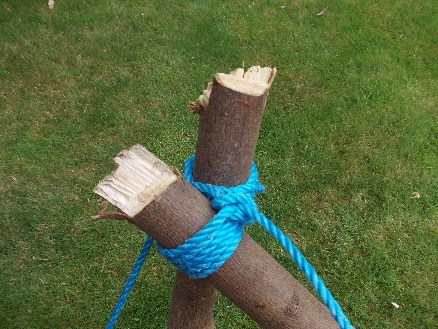 Shear LashingA shear lashing is used to attach poles to make either an A frame or a tripod. 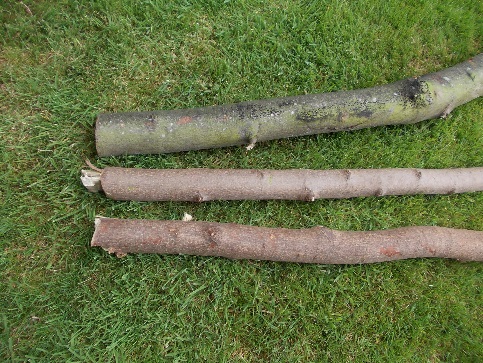 Tie you rope or string to a pole or stick.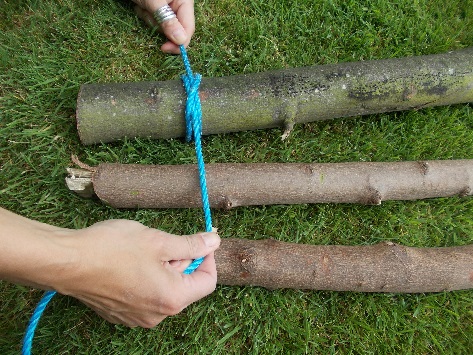                     Wrap the rope or string around all of the poles or sticks a few times.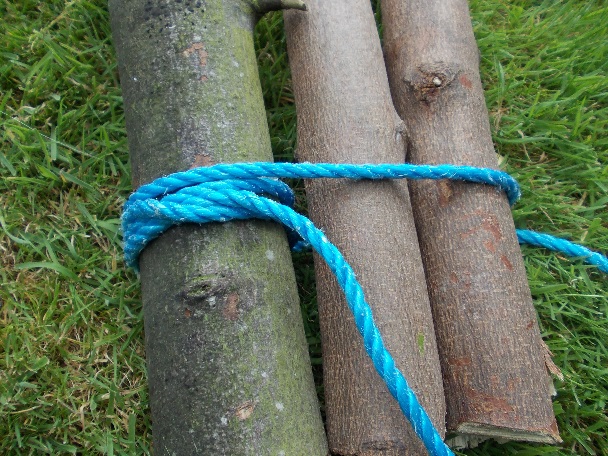 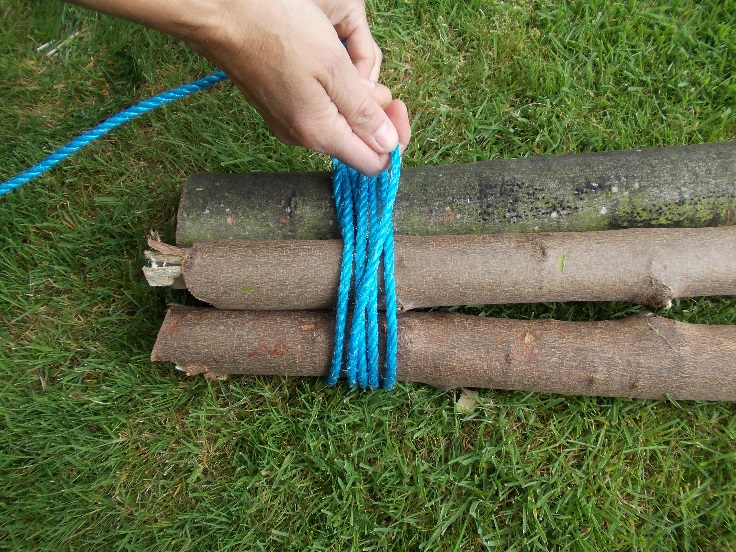 Frap in between the poles to tighten the rope.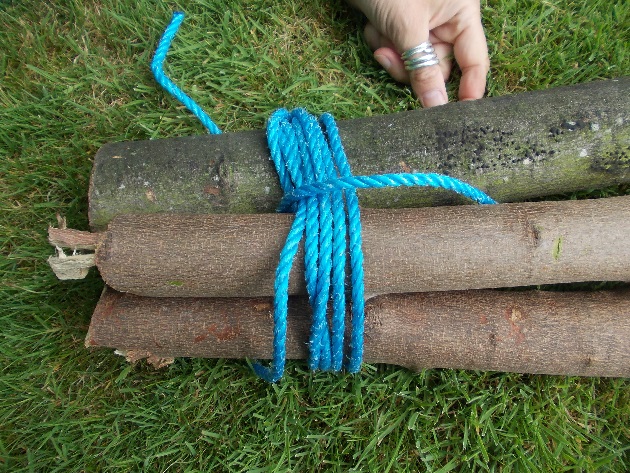 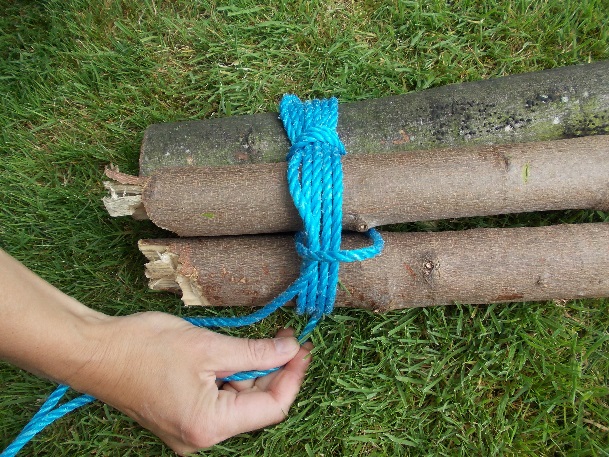 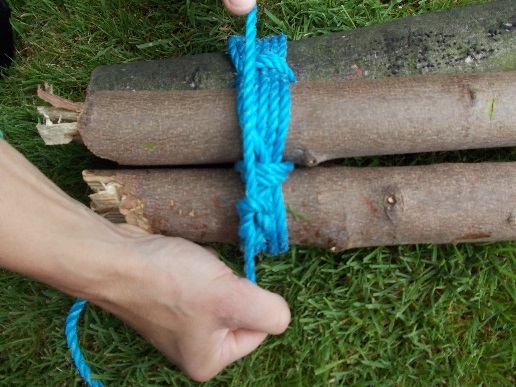 Finish with a knotThe poles can then be spread out to make a tripod.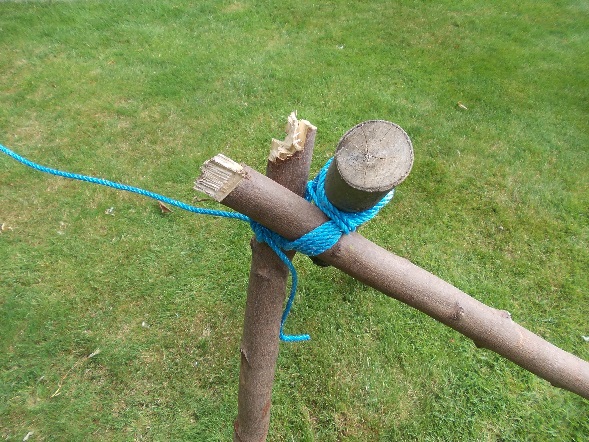   Bh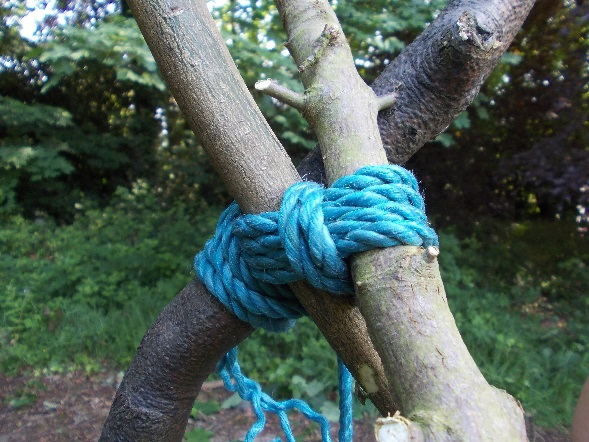 Tripods can be used to create a frame for a den for yourself or for a “Forest Pixie” hideout.Have Fun!Stay Safe!